Sklad za talenteTrajnostno voditeljstvoNadgradite svoje znanje na vrhunskih poslovnih šolah s pomočjo subvencijeGospodarstvo predstavlja nepogrešljivi motor trajnostnih sprememb, managerji pa imajo ključno vlogo, saj zaradi svojih kompetenc delujejo kot povezovalci idej, ljudi in procesov. Covid situacija pomen trajnosti dodatno krepi, zato potrebujemo kompetentne in v prihodnost usmerjene managerke in managerje bolj kot kdaj koli prej. Tako v ospredje Sklada za talente postavljamo trajnostno voditeljstvo. S pomočjo Sklada za talente mladim managerkam in managerjem do 40 leta starosti subvencioniramo vrhunsko izobraževanje s področja trajnostnega voditeljstva na specializiranih programih (Executive Education) evropskih in svetovnih poslovnih šol.  Širok izbor poslovnih programovIzberete lahko razpisane programe, ki potekajo na izbranih poslovnih šolah, in sicer med julijem 2020 in februarjem 2021. Kandidirate lahko le za en program (Executive Education), na eni poslovni šoli. Kdo lahko kandidira?Na razpisu lahko kandidirajo članice in člani Združenja Manager, ki izpolnjujejo sledeče pogoje:  starost do vključno 40 let,3 leta na vodstveni funkciji,oseba ni član oz. članica poslovodstva,v preteklosti ni prejel/a štipendije s strani Združenja Manager.Na razpisu lahko kandidirajo tudi osebe, ki izpolnjujejo zgornje pogoje in še niso člani Združenja Manager, vendar se morajo ob oddaji vloge za razpis včlaniti v Združenje Manager. Višina subvencije Komisija bo med prispelimi kandidaturami izbrala enega ali več prejemnikov, ki jim bo dodelila sredstva iz Sklada za talente. Izbrana kandidata oziroma kandidati bodo prejeli subvencijo v višini od 30 % do 60 % šolnine izbranega programa. Sredstva štipendije bodo na transakcijski račun prejemnika oziroma njegovega delodajalca, če je ta plačnik prejemnikovega izobraževanja, nakazana po uspešno zaključenem izobraževanju, in sicer na podlagi predloženega potrdila o plačilu in zaključku izobraževanja.Prijava na razpisRok za oddajo kandidature je 28. 6. 2020.Prijavo z motivacijskim pismom in CV (v angleškem jeziku), izpolnite v povezavi. Izborna komisija in kriteriji izbireKomisija, ki jo sestavljajo Maja Fesel Kamenik, Metoda Debeljak, Klemen Medved in Diana Jecič bo med prispelimi vlogami izbrala enega ali več prejemnikov subvencije. Komisija bo prejemnika(e) in višino štipendije izbrala oziroma določila po prostem preudarku, na podlagi izpolnjenega vprašalnika, motivacijskega pisma, trajnostnega načina razmišljanja in delovanja ter skladnosti izbranega izobraževanja z delovanjem ter poslanstvom Združenja Manager. Po potrebi bo komisija s kandidati opravila tudi osebni razgovor. Razpisani programi Izbirate lahko med t.i. Open Education Courses / Management Development Programs / Executive Education na naslednjih poslovnih šolah.. Harvard Business School, Cambridge Institute for Sustainable Leadership, Frankfurt School of Finance and Management, Yale School of Management, IMD in INSEAD.  PrijavaV sekciji mladih managerjev vedno znova iščemo načine, kako pospeševati razvoj slovenskega managementa in hkrati vračati družbi. Ena izmed aktivnosti, ki smo jo izvajali za spodbujanje mladih ambicioznih managerk in managerjev je bila podelitev štipendij iz sklada za štipendiranje, s katerim smo v desetih letih s skupno 92.000 evri podprli vrsto mladih, ki so izstopali s svojimi sposobnostmi.Od leta 2018 pišemo novo zgodbo, s katero podpiramo nadaljnji razvoj mladih managerk in managerjev. S Skladom za talente slednjim omogočamo vrhunsko izobraževanje na poslovnih šolah preko specializiranih programov (Executive Education Courses). Od letos pa še večjo pozornost dajemo izobraževanju s področja trajnosti.  Upravni odbor sekcije mladih managerjevPartner 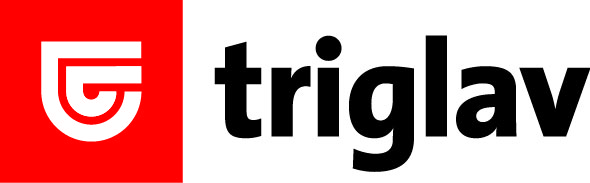 Več preberite v splošnih pogojihHarvard Business SchoolHarvard Business SchoolSustainable Business StrategySustainable Business StrategyJuly and September 2020July and September 20201.050 $https://online.hbs.edu/courses/sustainable-business-strategy/https://online.hbs.edu/courses/sustainable-business-strategy/Cambridge Institute for Sustainability LeadershipCambridge Institute for Sustainability LeadershipBusiness Sustainability Management online short courseBusiness Sustainability Management online short course£2,1008 July, 30 September8 July, 30 Septemberhttps://www.cisl.cam.ac.uk/education/learn-online/business-sustainability-management-online-short-coursehttps://www.cisl.cam.ac.uk/education/learn-online/business-sustainability-management-online-short-courseCommunicating for Influence and Impact online short courseCommunicating for Influence and Impact online short coursehttps://www.cisl.cam.ac.uk/education/learn-online/communicating-for-influence-and-impact-online-short-coursehttps://www.cisl.cam.ac.uk/education/learn-online/communicating-for-influence-and-impact-online-short-course29 July, 14 October29 July, 14 October£2,100Sustainable Supply Chain Management OnlineSustainable Supply Chain Management Online1 July, 16 September1 July, 16 Septemberhttps://www.cisl.cam.ac.uk/education/learn-online/supply-chain-management-onlinehttps://www.cisl.cam.ac.uk/education/learn-online/supply-chain-management-online£2,100High impact leadership High impact leadership https://www.getsmarter.com/courses/uk/cambridge-high-impact-leadership-online-short-coursehttps://www.getsmarter.com/courses/uk/cambridge-high-impact-leadership-online-short-course2 September2 SeptemberGBP £2,100GBP £2,100https://www.cisl.cam.ac.uk/education/learn-online/high-impact-leadership-onlinehttps://www.cisl.cam.ac.uk/education/learn-online/high-impact-leadership-onlineFrankfurt School of Finance and managementFrankfurt School of Finance and managementCertified Expert in Climate Adaptation FinanceCertified Expert in Climate Adaptation FinanceSept – Feb 2021Sept – Feb 20211300 EURhttps://execed.frankfurt-school.de/en/home/individuals/sustainable-development/expert-climate-adaptation-financehttps://execed.frankfurt-school.de/en/home/individuals/sustainable-development/expert-climate-adaptation-financeCertified Expert in Sustainable FinanceCertified Expert in Sustainable FinanceSeptember 2020 - February 2021September 2020 - February 2021EUR 1.100https://execed.frankfurt-school.de/en/home/individuals/sustainable-development/expert-sustainable-financehttps://execed.frankfurt-school.de/en/home/individuals/sustainable-development/expert-sustainable-financeIMDSTRATEGIC PARTNERSHIPS (SP)STRATEGIC PARTNERSHIPS (SP)28 sept - 22 nov28 sept - 22 novCHF 2,950https://www.imd.org/sp/strategic-partnerships-online-course/https://www.imd.org/sp/strategic-partnerships-online-course/INSPIRATIONAL LEADERSHIP (IL)INSPIRATIONAL LEADERSHIP (IL)https://www.imd.org/il/inspirational-leadership-course/https://www.imd.org/il/inspirational-leadership-course/12 Oct - 6 Dec12 Oct - 6 DecCHF 2,950INSEADGender diversity Gender diversity 28.9.20201.500 €https://www.insead.edu/executive-education/open-online-programmes/insead-gender-diversity-programmehttps://www.insead.edu/executive-education/open-online-programmes/insead-gender-diversity-programmeYaleFostering enclusion & diversityFostering enclusion & diversity13 July - 2 August13 July - 2 Augusthttps://som.yale.edu/programs/executive-education/for-individuals/leadership/fostering-inclusion-and-diversityhttps://som.yale.edu/programs/executive-education/for-individuals/leadership/fostering-inclusion-and-diversity$3,000